SUMMARYMaurisauctorporttitormauris, variuspharetraauguepharetrasitamet.Vestibulumsedauctornisl, sit ametpulvinarest.Aliquammolestiemalesuada dolor ac dignissim.Sedet mi sitametlectusconsequatimperdiet in non nisl. Aliquamegetsollicitudinipsum.Nunc lacus metus, posuereeget, laciniaeu, varius.Aliquamnonummyadipiscingaugue. Loremipsumdolorsitamet, consectetueradipiscingelit.Maecenas porttitorconguemassa.SKILLSEXPERIENCEABCO Automation Inc, Detroit, MI - Human Resource ManagerZJTH Automation Inc, Chicago, IL - Human Resource ManagerEDUCATIONSpring Arbor University, Spring Arbor, MIMaster's in Organizational Management, November 2007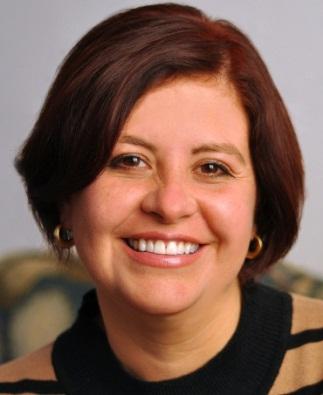 MARGARETHLOOMHuman Resource Manager123 Park Avenue, Michigan MIinfo@hloom.com(123) 456 7899www.linkedin.com/company/namewww.facebook.com/OfficeTemplatesStaff RecruitmentDonec in portatortor. Suspendisse in nunc sit ∎∎∎∎∎∎∎∎∎∎New Hire OrientationsCrascondimentumodio et lectusvolutpat∎∎∎∎∎∎∎∎∎∎Employee RelationsPhasellussollicitudin, nisi in vestibulumlobortis∎∎∎∎∎∎∎∎∎∎LocationMorbiconvallisfringilla∎∎∎∎∎∎∎∎∎∎CounselingMaurisvelmollislectus∎∎∎∎∎∎∎∎∎∎Wage and Salary AdministrationSedjustovelit, ornarecondimentum∎∎∎∎∎∎∎∎∎∎LocationMorbiconvallisfringilla∎∎∎∎∎∎∎∎∎∎CounselingMaurisvelmollislectus∎∎∎∎∎∎∎∎∎∎Wage and Salary AdministrationSedjustovelit, ornarecondimentum∎∎∎∎∎∎∎∎∎∎Workers' CompensationSollicitudin, nisi in vestibulum∎∎∎∎∎∎∎∎∎∎LocationMorbiconvallisfringilla∎∎∎∎∎∎∎∎∎∎Workers' CompensationSollicitudin, nisi in vestibulum∎∎∎∎∎∎∎∎∎∎